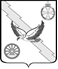 АДМИНИСТРАЦИЯ КУРИНСКОГО СЕЛЬСКОГО ПОСЕЛЕНИЯАПШЕРОНСКОГО РАЙОНАПОСТАНОВЛЕНИЕот 17 января 2023 года                                                                                          № 01ст. КуринскаяО проведении муниципальной сезонной придорожной ярмарки в формате «Социальные ряды» по реализации сельскохозяйственной продукции на территории Куринского сельского поселения Апшеронского района вдоль участков автомобильной дороги «г. Майкоп – г. Туапсе» В соответствии с Федеральным законом от 6 октября 2003 года № 131-ФЗ «Об общих принципах  организации  местного самоуправления в Российской Федерации», Федеральным законом от 28 декабря 2009 года № 381-ФЗ «Об основах государственного регулирования торговой деятельности в Российской Федерации», постановлением Правительства Российской Федерации от 12 марта 2022 года № 353 «Об особенностях разрешительной деятельности в Российской Федерации в 2022 и 2023 годах», законом Краснодарского края от 01 марта 2011 года № 2195-КЗ «Об организации деятельности розничных рынков, ярмарок и агропромышленных выставок-ярмарок на территории Краснодарского края», постановлением главы администрации (губернатора) Краснодарского края от 6 марта 2013 года № 208 «Об установлении требований к организации выставок-ярмарок, продажи товаров (выполнения работ, оказания услуг) на ярмарках, выставках-ярмарках на территории Краснодарского края», приказом департамента потребительской сферы и регулирования рынка алкоголя Краснодарского края от 11 августа 2022 года № 136 «Об утверждении Порядка продления сроков договоров и разрешительных документов в сфере торговой деятельности» в целях наиболее полного обеспечения жителей продукцией кубанских товаропроизводителей постановляет:1. Провести муниципальные сезонные придорожные ярмарки в формате «Социальные ряды» по реализации сельскохозяйственной продукции на территории Куринского сельского поселения Апшеронского района вдоль участка автомобильной дороги  «г. Майкоп – г. Туапсе» 2. Определить организатором ярмарки администрацию Куринского сельского поселения Апшеронского района. Юридический адрес организатора ярмарок: Апшеронский район, ст. Куринская, ул. Новицкого, 1183. Утвердить перечень мест проведения ярмарок на территории Куринского сельского поселения Апшеронского района автомобильной дороги общего пользования регионального значения «г. Майкоп – г. Туапсе» (приложение).4. Определить срок проведения ярмарок: ежегодно с 01 июня по 31 октября, ежедневно с 8.00 часов до 21.00 часа. 5. Организатору ярмарки:5.1. Организовать ярмарки в соответствии с требованиями, утвержденными постановлением главы администрации (губернатора) Краснодарского края от 6 марта 2013 года № 208 «Об установлении требований к организации выставок-ярмарок, продажи товаров (выполнения работ, оказания услуг) на ярмарках, выставках-ярмарках на территории Краснодарского края».5.2. Торговые места на ярмарках предоставлять главам крестьянских (фермерских) хозяйств, гражданам, ведущим личные подсобные хозяйства или занимающимся садоводством, огородничеством, животноводством, для реализации сельскохозяйственной продукции, на безвозмездной основе. 5.3. Обеспечить размещение торговых мест на ярмарке с соблюдением норм и правил пожарной безопасности, охраны общественного порядка, санитарно-эпидемиологического благополучия населения.5.4. Обеспечить надлежащее санитарно-техническое состояние торговых мест на ярмарке.6. Постановление администрации Куринского сельского поселения Апшеронского района от 17 января 2022 года № 04 «О проведении муниципальной сезонной придорожной ярмарки в формате «Социальные ряды» по реализации сельскохозяйственной продукции на территории Куринского сельского поселения Апшеронского района вдоль участков автомобильной дороги «г. Майкоп - г. Туапсе» считать утратившим силу.7. Общему отделу администрации Куринского сельского поселения Апшеронского района (Тувышкина Л.П.) настоящее постановление  разместить на официальном сайте администрации Куринского сельского поселения Апшеронского района в информационно-телекоммуникационной сети «Интернет».8. Контроль за выполнением настоящего постановления оставляю за собой.9. Постановление вступает в силу со дня его подписания и распространяется на правоотношения, возникшие с 1 января 2023 года по 31 декабря 2027 года.Глава Куринского сельского поселенияАпшеронского района                                                                                 М.В. УсовПРИЛОЖЕНИЕУТВЕРЖДЕНпостановлением администрацииКуринского сельского поселенияАпшеронского районаот ____________ № ___Переченьмест проведения муниципальных специализированных сезонных розничных ярмарок на территории Куринского сельского поселения Апшеронского района вдоль автомобильной дороги общего пользования регионального значения 
«г. Майкоп – г. Туапсе»Ведущий специалист                                                                           Л.А. Козлова№п/пАдрес расположенияАдрес расположенияКол-во торговых мест№п/пкилометровая привязка к автомобильной дороге общего пользования регионального значения «г. Майкоп – 
г. Туапсе» населенный пункт, улица, номер домаКол-во торговых мест1км 73+200 справапос. Станционный, ул. Первомайская62км 76+200 слеваст. Куринская, ул. Новицкого,1623км 76+800 слеваст. Куринская, ул. Новицкго, 3624км 79+130 справаст. Куринская,ул. Новицкого,27955км 80+700 слеваст. Куринскаяул. Ленина,985